        POZVÁNKA      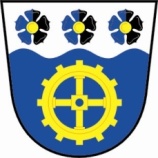 Na   6. veřejné zasedání obecního zastupitelstva,které se bude konat ve čtvrtek dne  21.9.2017 od  19 -ti hodinPROGRAM:1.  projednání  a schválení  RO č. 2/172. projednání záměru o prodeji části pozemku  942/2 a to v části u stavebních parcel č. 1/2 a 1/6, cca o výměře 1,4 až 2 m od stavby3. projednání návrhu podmínek pro vyhlášení výběrového řízení pro  plánovanou výstavbu veřejného osvětlení4 různéV Tepličce dne   11.9.2017Hana Bartošová, starostkaVyvěšeno dne  11.9.2017                                                          Sejmuto dne  21.9.2017